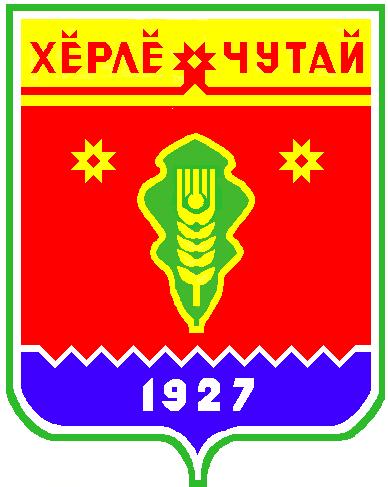 ПОСТАНОВЛЕНИЕадминистрации  Питеркинского сельского поселенияКрасночетайского района Чувашской РеспубликиО  проведении торгов  (открытого аукциона)от  03.03.2021 № 9     В  соответствии  со  ст.  39.11.   Земельного  Кодекса  Российской Федерации   от 25.10.2001 №136-ФЗ,   администрация Питеркинского сельского поселения    Красночетайского   района Чувашской  Республики                             п о с т а н о в л я е т:        1. Провести торги в форме открытого аукциона по предоставлению  земельного  участка  в  аренду согласно приложению.        2.  Начальную цену годового размера  арендной платы за земельный участок определить на основании оценки независимого оценщика.        3. Задаток установить  в размере 20 % от начальной цены аренды земельного    участка.        4.  Опубликовать сообщение о проведении торгов в форме открытого аукциона на сайте www.torgi.gov.ru, в информационном издании «Вестник Питеркинского  сельского поселения и на сайте администрации Питеркинского сельского поселения  Красночетайского района Чувашской Республики.      5. Специалисту администрации Питеркинского сельского поселения Красночетайского района по результатам торгов подготовить проект договора аренды земельного  участка.Глава Питеркинскогосельского поселения                                                                                                                                      В.Г.Михуткин                                                                                                          Приложение к постановлению № 9 от 03.03.2021Объявление1. Администрация Питеркинского сельского поселения Красночетайского района на основании постановления администрации Питеркинского сельского поселения Красночетайского района «О проведении торгов (открытого аукциона)» от 03.03.2021 г № 9, сообщает о проведении аукциона, открытого по составу участников и по форме подачи предложений о размере годовой арендной платы за земельные  участки (далее Участки).Лот 1 – предоставление в аренду Участка площадью 484288 кв.м., с кадастровым №21:15:190109:233, местоположение: Чувашская Республика, Красночетайский район, с/пос. Питеркинское, земли сельскохозяйственного назначения, для сельскохозяйственного производства: начальная цена Участка без учета НДС) – 29300 руб. 00 коп., размер задатка – 5860 руб. 00 коп., «шаг аукциона» - 879 руб. 00 коп., обременение права не зарегистрировано;Лот 2 – предоставление в аренду Участка площадью 161000 кв.м., с кадастровым №21:15:190109:245, местоположение: Чувашская Республика, Красночетайский район, с/пос. Питеркинское, земли сельскохозяйственного назначения, для сельскохозяйственного производства: начальная цена Участка без учета НДС) – 10700 руб. 00 коп., размер задатка – 2140 руб. 00 коп., «шаг аукциона» - 321 руб. 00 коп., обременение права не зарегистрировано;Лот 3 – предоставление в аренду Участка площадью 64400 кв.м., с кадастровым №21:15:190109:235, местоположение: Чувашская Республика, Красночетайский район, с/пос. Питеркинское, земли сельскохозяйственного назначения, для сельскохозяйственного производства: начальная цена Участка без учета НДС) – 4600 руб. 00 коп., размер задатка – 920 руб. 00 коп., «шаг аукциона» - 138 руб. 00 коп., обременение права не зарегистрировано;Лот 4 – предоставление в аренду Участка площадью 837200 кв.м., с кадастровым №21:15:190610:125, местоположение: Чувашская Республика, Красночетайский район, с/пос. Питеркинское, земли сельскохозяйственного назначения, для сельскохозяйственного производства: начальная цена Участка без учета НДС) – 48300 руб. 00 коп., размер задатка – 9660 руб. 00 коп., «шаг аукциона» - 1449 руб. 00 коп., обременение права не зарегистрировано.Аукцион состоится  05 апреля 2021 года в 10.00 часов по адресу: Чувашская Республика, Красночетайский район, д. Питеркино, ул. Новая, д.1, администрация Питеркинского сельского поселенияЗаявки принимаются с 04 марта по 29 марта 2020 года по рабочим дням с 8.00 до 16.00 часов по московскому времени по адресу: Чувашская Республика, Красночетайский район, д. Питеркино, ул. Новая, д.1. Контактный телефон: 8(83551)2-19-84.Приложение к постановлению  администрации  Питеркинского сельского поселения Красночетайского района от «_03_»марта__2021 г.  №_9_	№п/пРазрешенное       использованиеМестоположение земельного участкаПлощадь (кв. м), кадастровый номер земельного             участкаВид праваКатегория земель1Для ведениясельскохозяйственного производстваЧувашская Республика, Красночетайский район, сельское поселение Питеркинское48428821:15:190109:233арендаземли сельскохозяйственного назначения2Для ведениясельскохозяйственного производстваЧувашская Республика, Красночетайский район, сельское поселение Питеркинское16100021:15:190109:245арендаземли сельскохозяйственного назначения3Для ведениясельскохозяйственного производстваЧувашская Республика, Красночетайский район, сельское поселение Питеркинское6440021:15:190109:235арендаземли сельскохозяйственного назначения4Для ведениясельскохозяйственного производстваЧувашская Республика, Красночетайский район, сельское поселение Питеркинское83720021:15:190610:125арендаземли сельскохозяйственного назначенияВЕСТНИКПитеркинского сельского поселенияТир. 100 экз.д. Питеркино, ул. Новая, 1krchet-piter@cap.ruНомер сверстан  специалистом администрации  Питеркинского  сельского поселенияОтветственный за выпуск:В.Г.МихуткинВыходит на русском  языке